Data Analytics Occupations 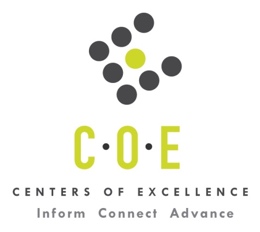 Labor Market Information Report Las Positas CollegePrepared by the San Francisco Bay Center of Excellence for Labor Market ResearchOctober 2020RecommendationBased on all available data, there appears to be an undersupply of Data Analytics workers compared to the demand for this cluster of occupations in the Bay region and in the East Bay sub-region (Alameda and Contra Costa Counties). There is a projected annual gap of about 11,503 students in the Bay region and 1,715 students in the East Bay Sub-Region.This report also provides student outcomes data on employment and earnings for TOP 0702.00-Computer Information Systems programs in the state and region. It is recommended that these data be reviewed to better understand how outcomes for students taking courses on this TOP code compare to potentially similar programs at colleges in the state and region, as well as to outcomes across all CTE programs at Las Positas College and in the region. IntroductionThis report profiles Data Analytics Occupations in the 12 county Bay region and in the East Bay sub-region for a proposed new program at Las Positas College. Occupational DemandTable 1. Employment Outlook for Data Analytics Occupations in Bay RegionSource: EMSI 2020.3Bay Region includes: Alameda, Contra Costa, Marin, Monterey, Napa, San Benito, San Francisco, San Mateo, Santa Clara, Santa Cruz, Solano and Sonoma CountiesTable 2. Employment Outlook for Data Analytics Occupations in East Bay Sub-RegionSource: EMSI 2020.3East Bay Sub-Region includes: Alameda and Contra Costa CountiesJob Postings in Bay Region and East Bay Sub-RegionTable 3. Number of Job Postings by Occupation for latest 12 months (October 2019 - September 2020)Table 4a. Top Job Titles for Data Analytics Occupations for latest 12 months (October 2019 - September 2020) Bay RegionTable 4b. Top Job Titles for Data Analytics Occupations for latest 12 months (October 2019 - September 2020) East Bay Sub-RegionSource: Burning GlassIndustry ConcentrationTable 5. Industries Hiring Data Analytics Workers in Bay RegionSource: EMSI 2020.3Table 6. Top Employers Posting Data Analytics Occupations in Bay Region and East Bay Sub-Region (October 2019 - September 2020)Source: Burning GlassEducational SupplyThere are 10 community colleges in the Bay Region issuing 52 awards on average annually (last 3 years ending 2018-19) on TOP 0702.00-Computer Information Systems. There are four colleges in the East Bay Sub-Region issuing 17 awards on average annually (last 3 years) on this TOP code. There is one (1) Other Educational Institution in the Bay Region issuing 17 awards on average annually (last 3 years ending 2016-17) on TOP 0702.00-Computer Information Systems. There are no Other Educational Institutions in the East Bay Sub-Region issuing awards on average annually (last 3 years) on this TOP code. There are three (3) Institutions in the Bay Region issuing 26 Bachelor’s Degrees on average annually (last 3 years ending 2016-17) on TOP 0702.00-Computer Information Systems. There are no Institutions in the East Bay Sub-Region issuing Bachelor’s Degrees on average annually (last 3 years) on this TOP code. Table 7a. Community College Awards on TOP 0702.00-Computer Information Systems in Bay RegionSource: Data Mart Note: The annual average for awards is 2016-17 to 2018-19.Table 7b. Other Institution Awards on TOP 0702.00-Computer Information Systems in Bay RegionSource: Data Mart Note: The annual average for awards is 2014-15 to 2016-17.Table 7c. Bachelor’s Degree Awards on TOP 0702.00-Computer Information Systems in Bay RegionSource: Data Mart Note: The annual average for awards is 2014-15 to 2016-17.Gap AnalysisBased on the data included in this report, there is a large labor market gap in the Bay region with 11,598 annual openings for the Data Analytics occupational cluster and 95 annual (3-year average) awards for an annual undersupply of 11,503 students. In the East Bay Sub-Region, there is also a gap with 1,732 annual openings and 17 annual (3-year average) awards for an annual undersupply of 1,715 students.Student OutcomesTable 8. Four Employment Outcomes Metrics for Students Who Took Courses on TOP 0702.00-Computer Information SystemsSource: Launchboard Pipeline (version available on (9/30/20)Skills, Certifications and EducationTable 9. Top Skills for Data Analytics Occupations in Bay Region (October 2019 - September 2020)Source: Burning GlassTable 10. Certifications for Data Analytics Occupations in Bay Region (October 2019 - September 2020)Note: 85% of records have been excluded because they do not include a certification. As a result, the chart below may not be representative of the full sample.Source: Burning GlassTable 11. Education Requirements for Data Analytics Occupations in Bay Region Note: 46% of records have been excluded because they do not include a degree level. As a result, the chart below may not be representative of the full sample.Source: Burning GlassMethodologyOccupations for this report were identified by use of skills listed in O*Net descriptions and job descriptions in Burning Glass. Labor demand data is sourced from Economic Modeling Specialists International (EMSI) occupation data and Burning Glass job postings data. Educational supply and student outcomes data is retrieved from multiple sources, including CTE Launchboard and CCCCO Data Mart.SourcesO*Net OnlineLabor Insight/Jobs (Burning Glass) Economic Modeling Specialists International (EMSI)  CTE LaunchBoard www.calpassplus.org/Launchboard/ Statewide CTE Outcomes SurveyEmployment Development Department Unemployment Insurance DatasetLiving Insight Center for Community Economic DevelopmentChancellor’s Office MIS systemContactsFor more information, please contact:Doreen O’Donovan, Research Analyst, for Bay Area Community College Consortium (BACCC) and Centers of Excellence (CoE), doreen@baccc.net or (831) 479-6481John Carrese, Director, San Francisco Bay Center of Excellence for Labor Market Research, jcarrese@ccsf.edu or (415) 267-6544Computer Occupations, All Other (15-1199 /15-1299): All computer occupations not listed separately.  Excludes “Computer and Information Systems Managers” (11-3021), “Computer Hardware Engineers” (17-2061), “Electrical and Electronics Engineers” (17-2070), “Computer Science Teachers, Postsecondary” (25-1021), “Multimedia Artists and Animators” (27-1014), “Graphic Designers” (27-1024), “Computer Operators” (43-9011), and “Computer, Automated Teller, and Office Machine Repairs” (49-2011).Entry-Level Educational Requirement: Bachelor's degreeTraining Requirement: NonePercentage of Community College Award Holders or Some Postsecondary Coursework: 35%Computer Systems Analysts (15-1121 / 15-1211): Analyze science, engineering, business, and other data processing problems to implement and improve computer systems.  Analyze user requirements, procedures, and problems to automate or improve existing systems and review computer system capabilities, workflow, and scheduling limitations.  May analyze or recommend commercially available software.Entry-Level Educational Requirement: Bachelor's degreeTraining Requirement: NonePercentage of Community College Award Holders or Some Postsecondary Coursework: 21%Computer User Support Specialists (15-1151 / 15-1232): Provide technical assistance to computer users.  Answer questions or resolve computer problems for clients in person, or via telephone or electronically.  May provide assistance concerning the use of computer hardware and software, including printing, installation, word processing, electronic mail, and operating systems.  Excludes “Network and Computer Systems Administrators” (15-1142).Entry-Level Educational Requirement: Some college, no degreeTraining Requirement: NonePercentage of Community College Award Holders or Some Postsecondary Coursework: 41%Information Security Analysts (15-1122 / 15-1212): Plan, implement, upgrade, or monitor security measures for the protection of computer networks and information.  May ensure appropriate security controls are in place that will safeguard digital files and vital electronic infrastructure.  May respond to computer security breaches and viruses.  Excludes “Computer Network Architects” (15-1143).Entry-Level Educational Requirement: Bachelor's degreeTraining Requirement: NonePercentage of Community College Award Holders or Some Postsecondary Coursework: 27%Occupation 2019 Jobs2024 Jobs5-Yr Change5-Yr % Change5-Yr Open-ingsAverage Annual Open-ings25% Hourly WageMedian Hourly WageComputer Occupations, All Other 38,974  42,324 3,3509% 19,456  3,891 $41.02$56.51Computer Systems Analysts 30,588  34,750 4,16214% 15,935  3,187 $44.23$56.99Computer User Support Specialists 33,416  38,498 5,08115% 19,839  3,968 $26.55$35.04Information Security Analysts 3,718  4,953 1,23433% 2,759  552 $44.50$59.44Total 106,696  120,524 13,82813% 57,988  11,598 $37.53$50.02Occupation 2019 Jobs2024 Jobs5-Yr Change5-Yr % Change5-Yr Open-ingsAverage Annual Open-ings25% Hourly WageMedian Hourly WageComputer Occupations, All Other 7,618  7,631 130% 3,072  614 $35.28$47.58Computer Systems Analysts 5,769  5,920 1513% 2,261  452 $40.37$51.77Computer User Support Specialists 6,071  6,411 3406% 2,906  581 $24.87$31.42Information Security Analysts 723  863 14019% 420  84 $39.61$51.42TOTAL 20,180  20,823 6433% 8,658  1,732 $33.76$44.05OccupationBay RegionEast Bay Sub-RegionComputer Systems Engineers/Architects21,6593,306Computer Systems Analysts16,6623,217Information Technology Project Managers15,5502,881Computer User Support Specialists13,6372,925Business Intelligence Analysts12,3751,852Software Quality Assurance Engineers and Testers11,9092,007Information Security Analysts8,8041,450Database Architects3,205575Computer Occupations, All Other2,323195Data Warehousing Specialists2,262454Document Management Specialists1,475357Video Game Designers1,095132Search Marketing Strategists1,038114Geospatial Information Scientists and Technologists738211Web Administrators31592Geographic Information Systems Technicians15453Informatics Nurse Specialists134   TOTAL113,21419,825Common TitleBayCommon TitleBayData Analyst1,826Security Engineer299Business Systems Analyst1,089It Support Specialist277Project Manager793Desktop Support Technician270Technical Project Manager718It Manager250Solutions Architect648Data Architect243Quality Assurance Engineer628Quality Assurance Analyst234Scrum Master573Firmware Engineer234Systems Engineer556Business Data Analyst228Senior Systems Engineer466Automation Engineer225It Project Manager455React Js Developer213Senior Data Analyst361Business Intelligence Analyst209Desktop Support355Cloud Architect206Machine Learning Engineer351Senior Business Systems Analyst205Technical Support Engineer330Aem Developer195Common TitleEast BayCommon TitleEast BayData Analyst314Gis Developer55Business Systems Analyst202It Manager52Scrum Master149Actimize Developer52Project Manager135It Business Analyst51Systems Engineer127Senior Data Analyst48Quality Assurance Engineer116It Support Specialist47Technical Project Manager112Systems Analyst45It Project Manager111Aem Developer45Solutions Architect109Document Control Specialist44Senior Systems Engineer93Field Service Technician41Desktop Support Technician73Technical Support Engineer40Desktop Support69Azure Cloud Architect39Quality Assurance Analyst56Web Systems Engineer38Security Engineer55Data Architect38Industry – 6 Digit NAICS (No. American Industry Classification) CodesJobs in Industry (2019)Jobs in Industry (2024)% Change (2019-24)% Occupation Group in Industry (2019)Custom Computer Programming Services (541511)23,37328,08220%22%Computer Systems Design Services (541512)13,40415,39915%13%Software Publishers (511210)7,2918,99523%7%Internet Publishing and Broadcasting and Web Search Portals (519130)5,9767,42824%6%Data Processing, Hosting, and Related Services (518210)4,8256,44834%5%Corporate, Subsidiary, and Regional Managing Offices (551114)3,9724,0773%4%Electronic Computer Manufacturing (334111)3,4883,6996%3%Other Computer Related Services (541519)3,3394,16525%3%Federal Government, Civilian, Excluding Postal Service (901199)2,4832,403-3%2%Colleges, Universities, and Professional Schools (State Government) (902612)1,9262,0617%2%Colleges, Universities, and Professional Schools (611310)1,7171,88210%2%Local Government, Excluding Education and Hospitals (903999)1,6181,6663%2%Research and Development in the Physical, Engineering, and Life Sciences (except Nanotechnology and Biotechnology) (541715)1,6021,6765%2%Temporary Help Services (561320)1,3961,4182%1%Administrative Management and General Management Consulting Services (541611)1,1391,36920%1%EmployerBayEmployerBayEmployerEast BayApple Inc.1,297Infobahn Softworld Incorporated276Wells Fargo304Deloitte1,216Xoriant Incorporated265Kaiser Permanente182Amazon1,185Lockheed Martin Corporation264Anthem Blue Cross174Wells Fargo955Ascent Technology Services236University Of California Berkeley160Cisco Systems Inc716Tesla227Facebook150Facebook707NTT Data226Workday, Inc148Accenture686Intelliswift Software226Tesla130Nvidia Corporation620Splunk222Lawrence Livermore National Laboratory112Google Inc.599Genentech222Albertsons110Anthem Blue Cross577Blue Cross Blue Shield of California214Amazon106IBM503Palo Alto Networks206Pacific Gas and Electric Company105Microsoft Corporation476The Save Mart Companies204Blue Cross Blue Shield of California99Vmware Incorporated394Kaiser Permanente204Tesla Motors91Infosys379Workday, Inc181The Save Mart Companies84Wipro359Splunk, Inc181Bank of the West82Pacific Gas and Electric Company340PricewaterhouseCoopers179Ascent Technology Services80Salesforce292KPMG178NTT Data79CollegeSub-RegionAssociatesCertificate Low UnitTotalAlamedaEast Bay6410Chabot East Bay112Evergreen ValleyEast Bay11LaneySilicon Valley11Los MedanosEast Bay44MarinNorth Bay11MissionSilicon Valley5611NapaNorth Bay9413SkylineMid-Peninsula22West ValleySilicon Valley527Total Bay RegionTotal Bay Region341852Total East Bay Sub-RegionTotal East Bay Sub-Region12517CollegeSub-RegionAssociates1<2 YearsTotalEmpire CollegeNorth Bay11617Total Bay RegionTotal Bay Region11617Total East Bay Sub-RegionTotal East Bay Sub-Region000CollegeSub-RegionBachelor’s DegreeGolden Gate University-San FranciscoMid-Peninsula1Santa Clara UniversitySilicon Valley21University of San FranciscoMid-Peninsula5Total Bay RegionTotal Bay Region26Total East Bay Sub-RegionTotal East Bay Sub-Region02017-18Bay 
All CTE ProgramsLas Positas College All CTE ProgramsState 0702.00Bay 0702.00East Bay  0702.00Las Positas College 0702.00% Employed Four Quarters After Exit74%70%62%62%62%62%Median Quarterly Earnings Two Quarters After Exit$10,550$11,069$7,717$9,806$9.261$11,740Median % Change in Earnings46%30%26%17%22%27%% of Students Earning a Living Wage63%52%50%46%43%58%SkillPostingsSkillPostingsSkillPostingsPython20,916Budgeting7,952Software as a Service (SaaS)5,153SQL20,028JavaScript7,663Business Systems Analysis4,836Project Management19,744Atlassian JIRA7,270Enterprise Resource Planning (ERP)4,759Java15,306Scheduling7,175Data Warehousing4,758Software Development13,772Information Systems6,922Product Management4,758Quality Assurance and Control13,009C++6,297Extraction Transformation and Loading (ETL)4,737Linux11,938Information Security6,144Big Data4,682Customer Service10,695UNIX5,801Machine Learning4,672Oracle10,286Salesforce5,790Git4,591SAP10,221DevOps5,722Customer Contact4,505Business Process10,164Debugging5,704Data Management4,401Data Analysis10,030Tableau5,702Systems Development Life Cycle (SDLC)4,263Technical Support9,540Systems Engineering5,565Product Development4,231Software Engineering8,718Project Planning and Development Skills5,257Change Management4,193Scrum8,121Business Analysis5,184Stakeholder Management4,193CertificationPostingsCertificationPostingsProject Management Certification3,570Information Systems Certification811Certified Information Systems Security Professional (CISSP)2,963Cisco Certified Network Professional (CCNP)585Project Management Professional (PMP)2,392Certified in Risk and Information Systems Control579IT Infrastructure Library (ITIL) Certification2,090CompTIA Security+570Driver's License1,860CompTIA Network+476Certified Information Systems Auditor (CISA)1,521Microsoft Certified Professional (MCP)451Security Clearance1,304Cisco Certified Internetwork Expert (CCIE)451Certified Information Security Manager (CISM)1,217Microsoft Certified Solutions Expert (MCSE)449SANS/GIAC Certification1,066Microsoft Certified Solutions Associate (MCSA)384Certified ScrumMaster (CSM)1,011Certified Public Accountant (CPA)365Certified A+ Technician971SAP Certification298Cisco Certified Network Associate (CCNA)945Cisco Certified Security Professional298Education (minimum advertised)Latest 12 Mos. PostingsPercent 12 Mos. PostingsHigh school or vocational training3,6716%Associate Degree1,6023%Bachelor’s Degree or Higher50,69791%